Air! ADS-B In/Out! WAAS!2006 Cessna 400 SL with G1000, GFC700N244MW Ser#41682750 Total Time Since NewAvionics:Garmin G1000 Integrated Avionics SystemGDU1040 Primary Flight DisplayGDU1042 Multi-Function Display w/ Autopilot ControlsGCU476 Data Entry Key PadGEA71 Engine to Airframe InterfaceGRS77 Attitude Heading Reference System (AHRS)GDC74 Air Data Computer (ADC)GMA44 Three Axis MagnetometerGIA63W Dual Integrated Avionics Units w/WAAS GPSGDL69A XM Radio & Weather ReceiverGTX-345R Transponder with ADS-B In/OutGMA1347 Audio Panel w/Playback FeaturesMid Continent Backup Attitude, Airspeed & AltimeterGarmin GFC700 Integrated Autopilot w/ Flight DirectorAvidyne TAS600 Active TrafficGarmin Safe TaxiJeppesen Chart ViewGarmin 0534.21 System SoftwareTAWS-B Terrain AwarenessEngine:Continental TSIO-550-C(9) Platinum Engine Option GAMI InjectorsAirframe:Automatic Climate Control with Air ConditioningPrecise Flight Speed BrakesPropeller HeatPrecise Flight Built in OxygenOregon Aero Sport SeatsKelly A/C Scoop RemovalKelly Exhaust Pipe Speed ModificationPerformance & Design:235 Knots Maximum Speed at FL250200 Knots on 16.5 Gallons Per Hour at 17,000’1200 Nautical Mile Maximum Range59 Knot Stall SpeedUtility Category – Stronger than the CompetitorsBest Handling Aircraft in ClassEasy to Fly!Exterior: White with Glacier Blue, Gold Fire Mist and Mojave Red StripesInterior:Tan Interior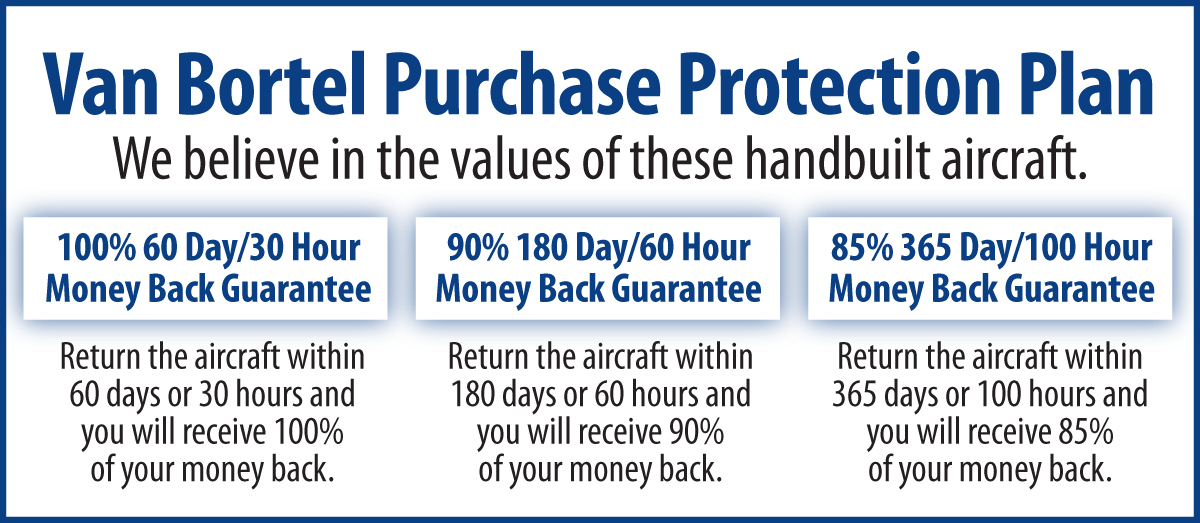 We fly the aircraft to your ramp for inspection by you and your mechanic at no cost or obligation to you.All Specifications Subject To Verification Upon InspectionTrades Welcome  •  No Damage History  •  Always Hangared  •  No Corrosion